POSSESIVE CASE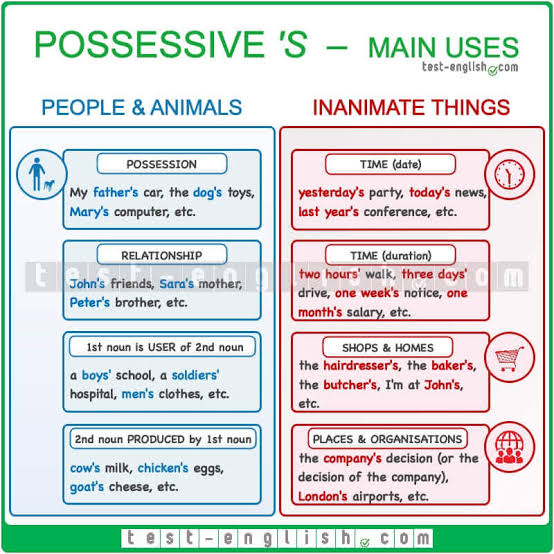 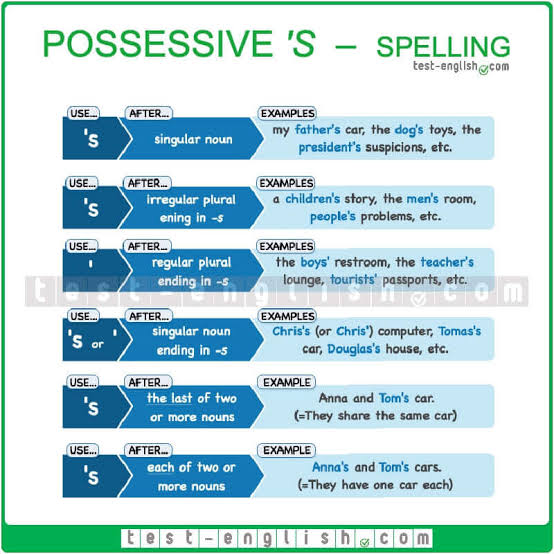 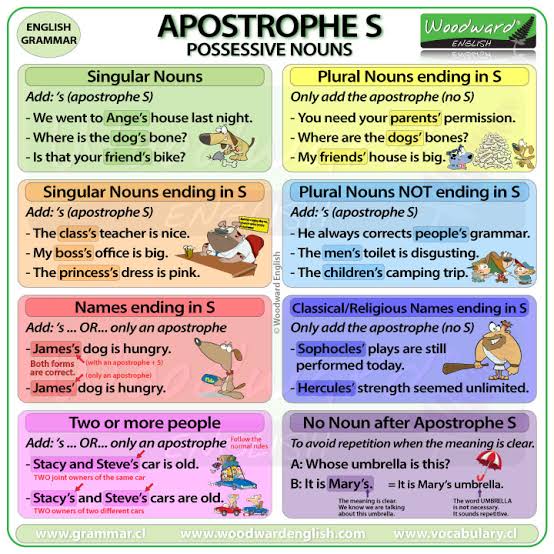 Answer the following exercises using the possessive case.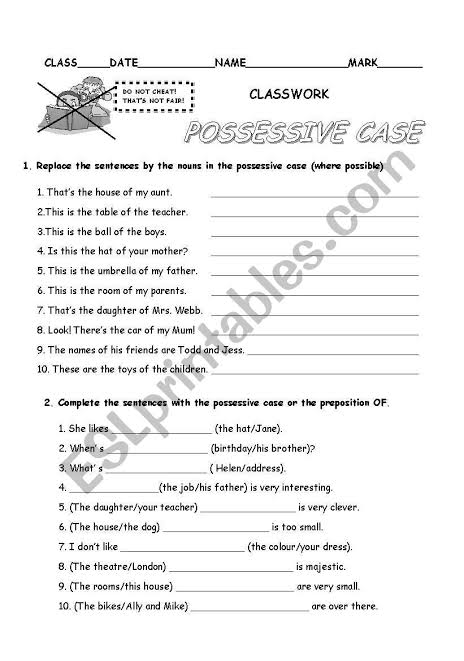 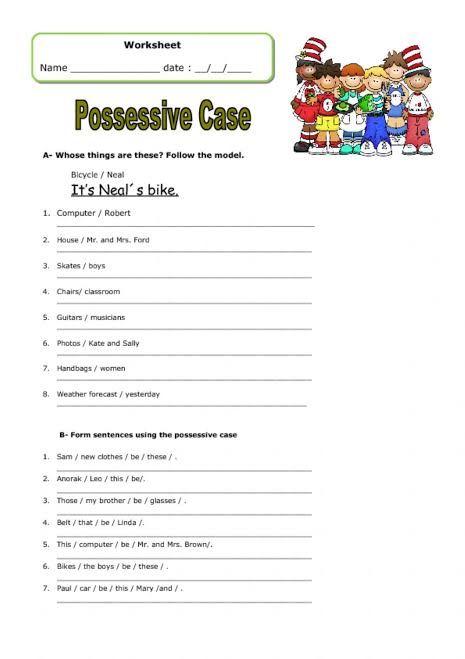 COUNTRIES AND NATIONALITIES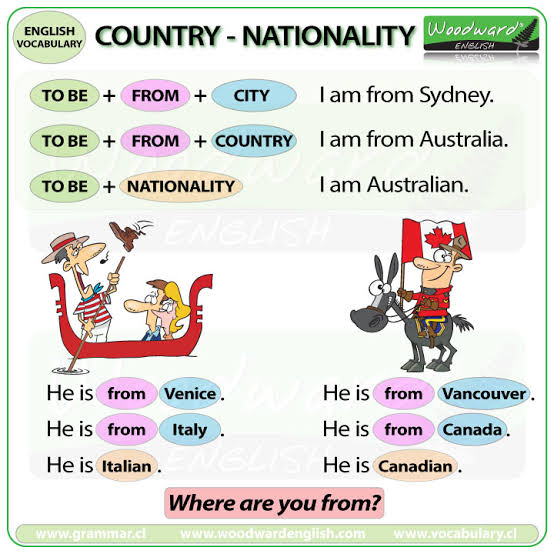 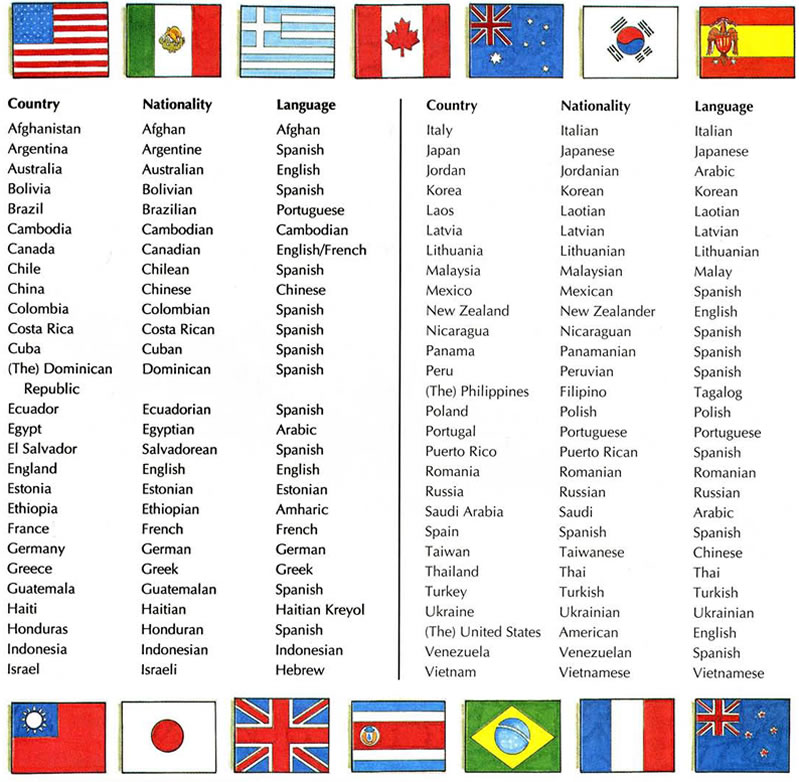 In the image you can see tha different flags, names of each countries, and the nationalities.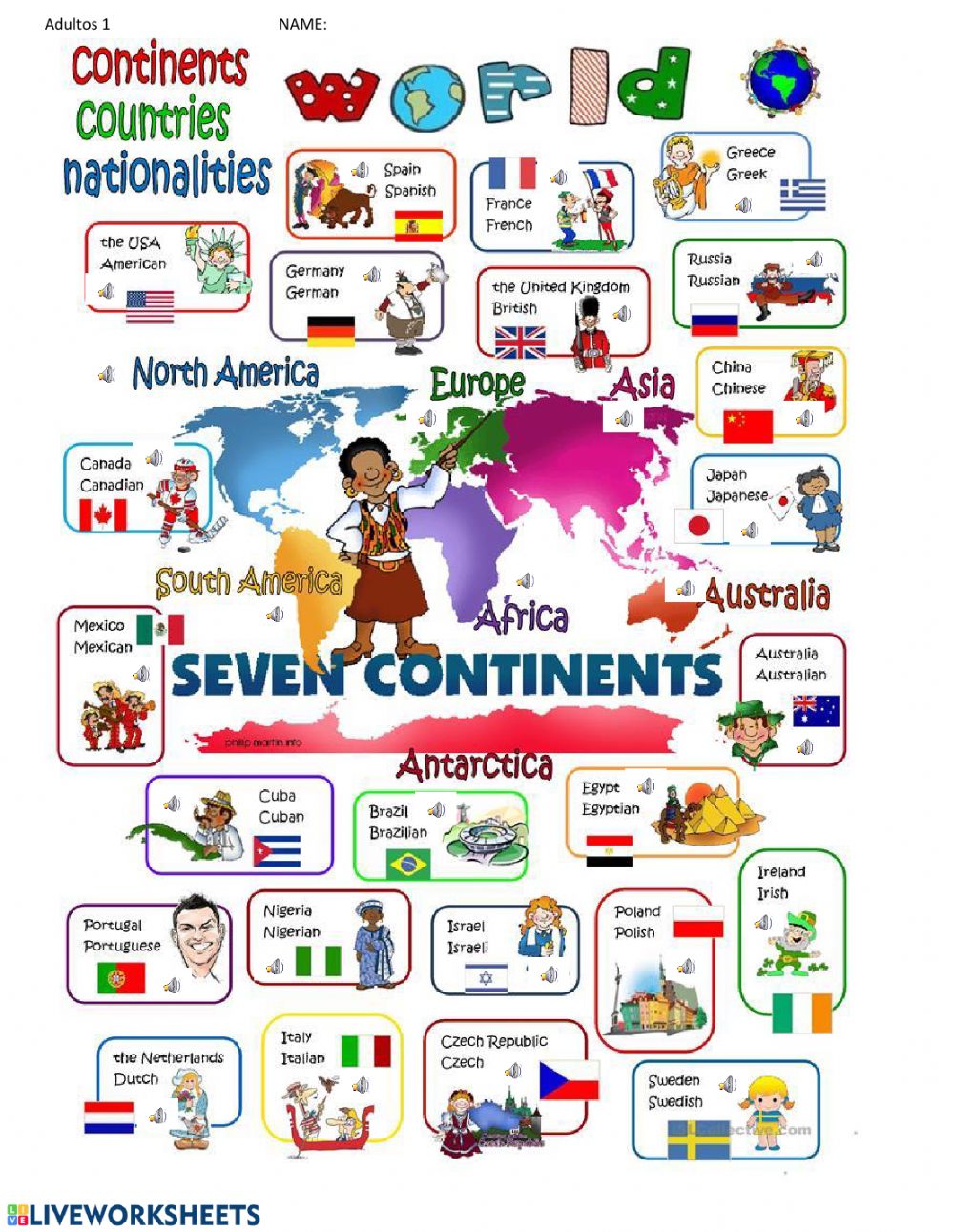 Answer the folloeing exercises about countries & nationalities
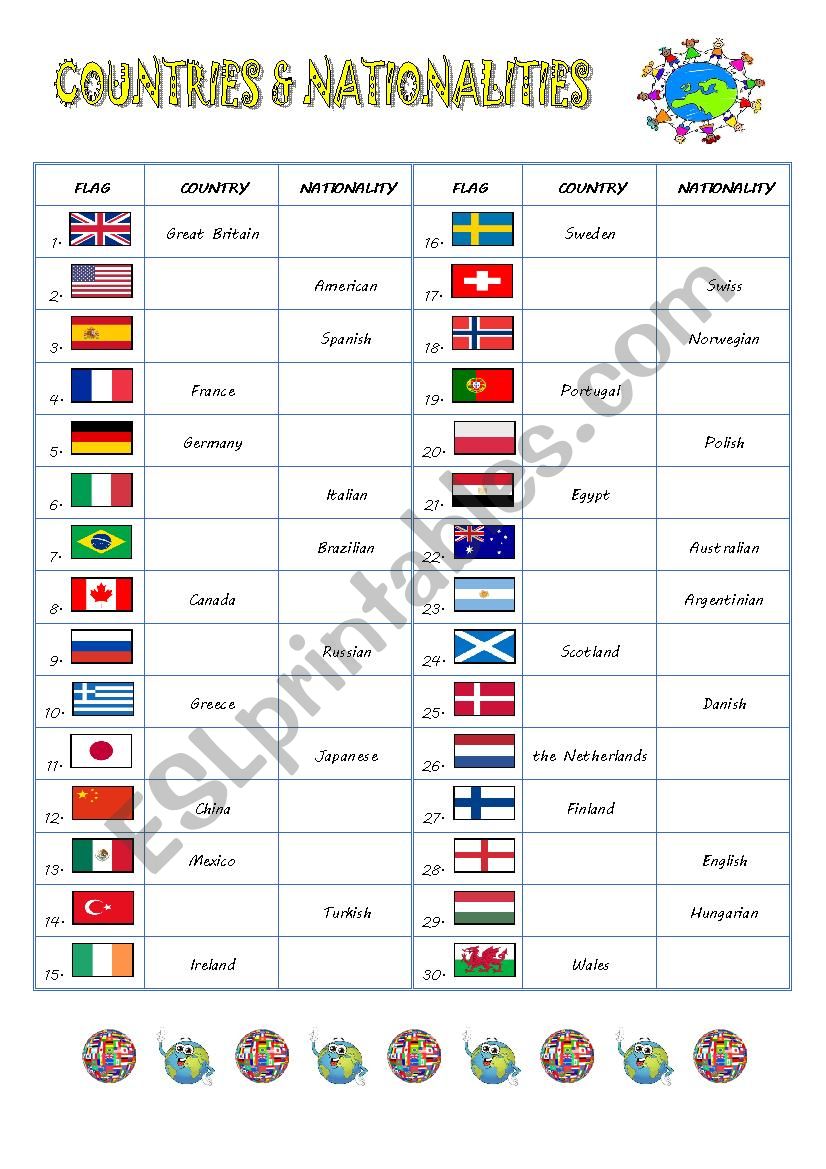 